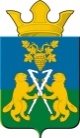 ДУМА	Ницинского сельского поселения	Слободо – Туринского  муниципального  районаСвердловской областипятого созываРЕШЕНИЕот 11 ноября 2022г.                                                                                      №19 с.НицинскоеОб утверждении сводного перечня наказов избирателей Ницинского сельского поселения депутатам Думы Ницинского сельского поселения пятого созываРуководствуясь Положением об организации работы с наказами избирателей депутатам Думы Ницинского сельского поселения, утвержденным решением Думы Ницинского сельского поселения от 23.11.2017 г.  № 30, рассмотрев информацию о наказах избирателей депутатам Думы, Дума Ницинского сельского поселенияРЕШИЛА:	1. Утвердить сводный перечень наказов избирателей Ницинского сельского поселения депутатам Думы Ницинского сельского поселения пятого созыва (прилагается).            2. Настоящее  Решение   опубликовать в печатном средстве массовой информации Думы и Администрации Ницинского сельского поселения «Информационный вестник Ницинского сельского поселения»,  разместить на официальном сайте Ницинского сельского поселения в информационно- телекоммуникационной сети Интернет  (www.nicinskoe.ru).3. Контроль за исполнением решения возложить на председателя Думы Ницинского сельского поселения И.В.Зырянову.Председатель ДумыНицинского сельского поселения             				И.В.ЗыряноваПРИЛОЖЕНИЕк решению Думы Ницинского сельского поселенияот  11.11.2022  № 19СВОДНЫЙ ПЕРЕЧЕНЬнаказов избирателей Ницинского сельского поселения депутатам Думы Ницинского сельского поселения V созыва№ п/пСодержание наказа избирателейМероприятия по реализации наказа избирателейОтветственный за выполнение наказа избирателейОриенти-ровочная стоимость и источ-ники фи-нансирования наказа избира-телей (тыс. руб.)Срок выполнения наказа избирателей123456с.Ницинскоес.Ницинскоес.Ницинскоес.Ницинскоес.Ницинскоес.Ницинское1Строительство водопровода с.Ницинское – урочище «Алёшкино»Разрабатывется ПСДГлава Ницинского сельского поселения Кузеванова Т.А.Депутаты ДумыСергеева Н.В.Тугунова И.О.Кошелева И.В.30 млн. руб.2024-2027 гг.2Ремонт автодороги по ул.ВетерановИмеется ПСДГлава Ницинского сельского поселения Кузеванова Т.А.Депутаты ДумыСергеева Н.В.Тугунова И.О.Кошелева И.В.3 млн.руб.2024-2027 гг.3Ремонт автодороги по ул.ВосточнаяГлава Ницинского сельского поселения Кузеванова Т.А.Депутаты ДумыСергеева Н.В.Тугунова И.О.Кошелева И.В.2025-2027 гг.4Строительство колодцев на ул.Восточная, ул.Школьная, ул.СлободскаяГлава Ницинского сельского поселения Кузеванова Т.А.Депутаты ДумыСергеева Н.В.Тугунова И.О.Кошелева И.В.2024-2026 гг.5Ремонт водопровода по ул.ОзёрнаяГлава Ницинского сельского поселения Кузеванова Т.А.Депутаты ДумыСергеева Н.В.Тугунова И.О.Кошелева И.В.2023 г.6Строительство тротуара возле здания ОВП и администрации поселенияГлава Ницинского сельского поселения Кузеванова Т.А.Депутаты ДумыСергеева Н.В.Тугунова И.О.Кошелева И.В.2025-2027 гг.с.Бобровскоес.Бобровскоес.Бобровскоес.Бобровскоес.Бобровскоес.Бобровское1Капитальный ремонт ДКИмеется ПСДГлава Ницинского сельского поселения Кузеванова Т.А.Депутаты ДумыПелевин В.Н.Шароватова А.В.3 млн.руб.2023 г.2Ремонт и щебенение автодороги в М.БобровкеГлава Ницинского сельского поселения Кузеванова Т.А.Депутаты ДумыПелевин В.Н.Шароватова А.В.2023 г.3Участие в проекте «Чистая вода» (бурение скважины, фильтрация)Глава Ницинского сельского поселения Кузеванова Т.А.Депутаты ДумыПелевин В.Н.Шароватова А.В.2023-2025 гг.п.Звездап.Звездап.Звездап.Звездап.Звездап.Звезда1Ремонт автодороги по ул. Кузнечная (ямочный)Глава Ницинского сельского поселения Кузеванова Т.А.Депутаты ДумыКостенков С.Г.Носова Н.В.2024-2027 гг.2Ремонт ДКГлава Ницинского сельского поселения Кузеванова Т.А.Депутаты ДумыКостенков С.Г.Носова Н.В.2024-2027 гг.д.Юртыд.Юртыд.Юртыд.Юртыд.Юртыд.Юрты1Подводящий газопровод с.Ницинское – д.ЮртыПланируется разработка ПСДГлава Ницинского сельского поселения Кузеванова Т.А.Депутаты ДумыКаримов Х.Андреев М.Н.50 млн.руб.2024-2026 гг2Благоустройство детской площадки  Глава Ницинского сельского поселения Кузеванова Т.А.Депутаты ДумыКаримов Х.Андреев М.Н.300 тыс.руб.2023-2024 гг.3Ремонт и щебенение автодороги по ул. Набережная, ул.СоветскаяГлава Ницинского сельского поселения Кузеванова Т.А.Депутаты ДумыКаримов Х.Андреев М.Н.2024-2027 гг.4Ремонт моста через р. Яртгуз(д.Юрты – д.Боровикова)Глава Ницинского сельского поселения Кузеванова Т.А.Депутаты ДумыКаримов Х.Андреев М.Н.2023-2027 гг5Ремонт ДКГлава Ницинского сельского поселения Кузеванова Т.А.Депутаты ДумыКаримов Х.Андреев М.Н.2024-2027 гг.Во всех населённых пунктахВо всех населённых пунктахВо всех населённых пунктахВо всех населённых пунктахВо всех населённых пунктахВо всех населённых пунктах1Спиливание старых тополей и других насаждений в границах населённых пунктовГлава Ницинского сельского поселения Кузеванова Т.А.Депутаты Думы2023-2027 гг.